平成３１年度採用　さいたま赤十字病院臨床研修医選考試験　受験希望日記入票１　　氏　名　　　　　　　　　　　　　　　　　　　　　　　　　　　　　　　　　　２　　大学名　　　　　　　　　　　　　　　　　　　　　　　　　　　　　　　　　　　　　　　　　　　　　　　　　　　　　　　　　　　　　　　　　　　３　　受験票発送先住所　　　〒４　　希望する選考日　　　　（１）受験を希望する日程の（　）内に○印を記入してください。（２）日程の詳細については、後日、連絡いたします。（　　　）　　どちらでも可（　　　）　　平成３０年８月２１日（火）（　　　）　　平成３０年８月２３日（木）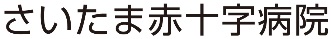 